Муниципальное общеобразовательное учреждениеПетровская средняя общеобразовательная школа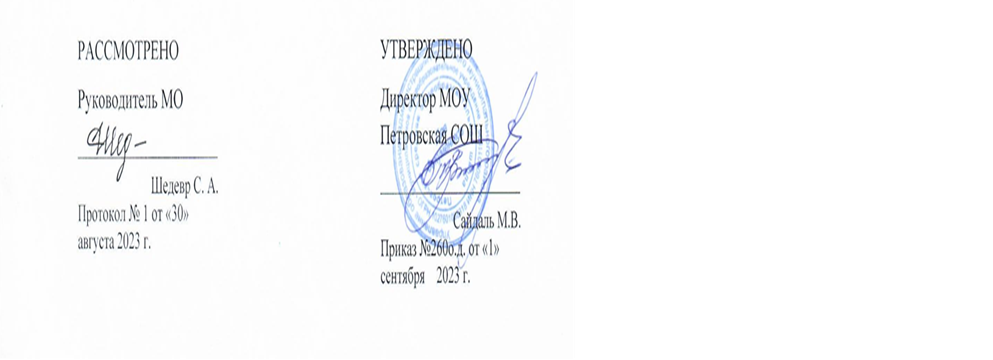 Рабочая программаучебного предмета«Вероятность и статистика»8 класс2023-2024 учебный год.                                                                          Программу составила:                                                                                       учитель математики                                                                                                                                                                                                                                         Балашова Е.А.                                           р.п. Петровское 2023гНормативно-правовые документыПреподавание учебного курса «Математика» в 2023–2024 учебном году ведётся в соответствии со следующими нормативными и распорядительными документами:Закон «Об образовании в Российской Федерации» от 29.12. 2012 года № 273-ФЗ (с изменениями и дополнениями). [Электронный ресурс] // Закон об образовании РФ. — Режим доступа — http://zakon-ob-obrazovanii.ruПриказ Министерства просвещения Российской Федерации от 31.05.2021 № 287 «Об утверждении федерального государственного образовательного стандарта основного общего образования» (Зарегистрирован 05.07.2021 № 64101)Приказ Министерства просвещения Российской Федерации от 12 августа 2022 г. № 732 «О внесении изменений в федеральный государственный образовательный стандарт среднего общего образования, утвержденный приказом Министерства образования и науки Российской Федерации от 17 мая 2012 № 413» (Зарегистрирован 12.09.2022 № 70034)Приказ Министерства просвещения РФ от 21.09.2022 № 858 «О федеральном перечне учебников, рекомендуемых к использованию при реализации имеющих государственную аккредитацию образовательных программ начального общего, основного общего, среднего общего образования, осуществляющими образовательную деятельность и установления предельного срока использования исключенных учебников».Письмо Минпросвещения России от 15.02.2022 № АЗ -113/03. «О направлении методических рекомендаций». Материалы по формированию функциональной грамотности обучающихся.Постановление №28 от 28.09.2020 «Об утверждении санитарных правил СП 2.4. 3648–20. «Санитарно-эпидемиологические требования к организациям воспитания и обучения, отдыха и оздоровления детей и молодежи». https://fgosreestr.ruФедеральная рабочая программа по учебному предмету «Математика» (базовый уровень) (для 5 – 9 классов образовательных организаций). https://static.edsoo.ru/projects/fop/index.html#/sections/200215Федеральная рабочая программа по учебному предмету «Математика» (углубленный уровень) (для 7 – 9 классов образовательных организаций). https://static.edsoo.ru/projects/fop/index.html#/sections/200216Федеральная рабочая программа по учебному предмету «Математика» (базовый уровень) (для 10-11 классов образовательных организаций). https://static.edsoo.ru/projects/fop/index.html#/sections/300221Федеральная рабочая программа по учебному предмету «Математика» (углубленный уровень) (для 10-11 классов образовательных организаций). https://static.edsoo.ru/projects/fop/index.html#/sections/300222ПОЯСНИТЕЛЬНАЯ ЗАПИСКАОБЩАЯ ХАРАКТЕРИСТИКА УЧЕБНОГО КУРСА "МАТЕМАТИКА"           Предмет "Вероятность и статистика" является разделом курса "Математика". Рабочая программа по предмету "Вероятность и статистика" для обучающихся 7-9 классов разработана на основе Федерального государственного образовательного стандарта основного общего образования с учѐтом и современных мировых требований, предъявляемых к математическому образованию, и традиций российского образования, которые обеспечивают овладение ключевыми компетенциями, составляющими основу для непрерывного образования и саморазвития, а также целостность общекультурного, личностного и познавательного развития обучающихся. В программе учтены идеи и положения Концепции развития математического образования в Российской Федерации. В эпоху цифровой трансформации всех сфер человеческой деятельности невозможно стать образованным современным человеком без базовой математической подготовки. Уже в школе математика служит опорным предметом для изучения смежных дисциплин, а после школы реальной необходимостью становится непрерывное образование, что требует полноценной базовой общеобразовательной подготовки, в том числе и математической. Это обусловлено тем, что в наши дни растѐт число профессий, связанных с непосредственным применением математики: и в сфере экономики, и в бизнесе, и в технологических областях, и даже в гуманитарных сферах. Таким образом, круг школьников, для которых математика может стать значимым предметом, расширяется.            Практическая полезность математики обусловлена тем, что еѐ предметом являются фундаментальные структуры нашего мира: пространственные формы и количественные отношения от простейших, усваиваемых в непосредственном опыте, до достаточно сложных, необходимых для развития научных и прикладных идей. Без конкретных математических знаний затруднено понимание принципов устройства и использования современной техники, восприятие и интерпретация разнообразной социальной, экономической, политической информации, малоэффективна повседневная практическая деятельность. Каждому человеку в своей жизни приходится выполнять расчѐты и составлять алгоритмы, находить и применять формулы, владеть практическими приѐмами геометрических измерений и построений, читать информацию, представленную в виде таблиц, диаграмм и графиков, жить в условиях неопределѐнности и понимать вероятностный характер случайных событий.              Одновременно с расширением сфер применения математики в современном обществе всѐ более важным становится математический стиль мышления, проявляющийся в определѐнных умственных навыках. В процессе изучения математики в арсенал приѐмов и методов мышления человека естественным образом включаются индукция и дедукция, обобщение и конкретизация, анализ и синтез, классификация и систематизация, абстрагирование и аналогия. Объекты математических умозаключений, правила их конструирования раскрывают механизм логических построений, способствуют выработке умения формулировать, обосновывать и доказывать суждения, тем самым развивают логическое мышление. Ведущая роль принадлежит математике и в формировании алгоритмической компоненты мышления и воспитании умений действовать по заданным алгоритмам, совершенствовать известные и конструировать новые. В процессе решения задач — основой учебной деятельности на уроках математики — развиваются также творческая и прикладная стороны мышления.              Обучение математике даѐт возможность развивать у обучающихся точную, рациональную и информативную речь, умение отбирать наиболее подходящие языковые, символические, графические средства для выражения суждений и наглядного их представления.              Необходимым компонентом общей культуры в современном толковании является общее знакомство с методами познания действительности, представление о предмете и методах математики, их отличий от методов других естественных и гуманитарных наук, об особенностях применения математики для решения научных и прикладных задач. Таким образом, математическое образование вносит свой вклад в формирование общей культуры человека.              Изучение математики также способствует эстетическому воспитанию человека, пониманию красоты и изящества математических рассуждений, восприятию геометрических форм, усвоению идеи симметрии. ЦЕЛИ ИЗУЧЕНИЯ УЧЕБНОГО КУРСА               В современном цифровом мире вероятность и статистика при обретают всѐ большую значимость, как с точки зрения практических приложений, так и их роли в образовании, необходимом каждому человеку. Возрастает число профессий, при овладении которыми требуется хорошая базовая подготовка в области вероятности и статистики, такая подготовка важна для продолжения образования и для успешной профессиональной карьеры. Каждый человек постоянно принимает решения на основе имеющихся у него данных. А для обоснованного принятия решения в условиях недостатка или избытка информации необходимо в том числе хорошо сформированное вероятностное и статистическое мышление.                Именно поэтому остро встала необходимость сформировать у обучающихся функциональную грамотность, включающую в себя в качестве неотъемлемой составляющей умение воспринимать и критически анализировать информацию, представленную в различных формах, понимать вероятностный характер многих реальных процессов и зависимостей, производить простейшие вероятностные расчѐты. Знакомство с основными принципами сбора, анализа и представления данных из различных сфер жизни общества и государства приобщает обучающихся к общественным интересам. Изучение основ комбинаторики развивает навыки организации перебора и подсчѐта числа вариантов, в том числе, в прикладных задачах. Знакомство с основами теории графов создаѐт математический фундамент для формирования компетенций в области информатики и цифровых технологий. Помимо этого, при изучении статистики и вероятности обогащаются представления учащихся о современной картине мира и методах его исследования, формируется понимание роли статистики как источника социально значимой информации и закладываются основы вероятностного мышления.                В соответствии с данными целями в структуре программы учебного курса «Вероятность и статистика» основной школы выделены следующие содержательно-методические линии: «Представление данных и описательная статистика»; «Вероятность»; «Элементы комбинаторики»; «Введение в теорию графов».                 Содержание линии «Представление данных и описательная статистика» служит основой для формирования навыков работы с информацией: от чтения и интерпретации информации, представленной в таблицах, на диаграммах и графиках до сбора, представления и анализа данных с использованием статистических характеристик средних и рассеивания. Работая с данными, обучающиеся учатся считывать и интерпретировать данные, выдвигать, аргументировать и критиковать простейшие гипотезы, размышлять над факторами, вызывающими изменчивость, и оценивать их влияние на рассматриваемые величины и процессы.                  Интуитивное представление о случайной изменчивости, исследование закономерностей и тенденций становится мотивирующей основой для изучения теории вероятностей. Большое значение здесь имеют практические задания, в частности опыты с классическими вероятностными моделями.                    Понятие вероятности вводится как мера правдоподобия случайного события. При изучении курса обучающиеся знакомятся с простейшими методами вычисления вероятностей в случайных экспериментах с равновозможными элементарными исходами, вероятностными законами, позволяющими ставить и решать более сложные задачи. В курс входят начальные представления о случайных величинах и их числовых характеристиках.                  Также в рамках этого курса осуществляется знакомство обучающихся с множествами и основными операциями над множествами, рассматриваются примеры применения для решения задач, а также использования в других математических курсах и учебных предметах.МЕСТО УЧЕБНОГО КУРСА В УЧЕБНОМ ПЛАНЕ            В 7 классе изучается курс «Вероятность и статистика», в который входят разделы: «Представление данных»; «Описательная статистика»; «Случайная изменчивость»; «Графы»; «Логические утверждения и высказывания»; «Случайные опыты и случайные события».              В 8 классе изучается курс «Вероятность и статистика», в который входят разделы: «Множества»; «Математическое описание случайных явлений»; «Рассеивание данных»; «Деревья»; «Математические рассуждения»; «Операции над случайными событиями»; «Условная вероятность и независимые события».              В 9 классе изучается курс «Вероятность и статистика», в который входят разделы: «Элементы комбинаторики»; "Геометрическая вероятность"; «Испытания Бернулли»; "Случайные величины".            На изучение курса «Вероятность и статистика» в 7—9 классах отводится 1 учебный час в неделю в течение каждого года обучения, всего 102 учебных часа.              Учебное издание: математика «Вероятность и статистика»: 7-9-е классы: базовый уровень: учебник: в 2 частях; Высоцкий И.Р., Ященко И.В.; под ред. Ященко И.В., АО "Издательство "Просвещение", 2023.СОДЕРЖАНИЕ УЧЕБНОГО КУРСА "ВЕРОЯТНОСТЬ И СТАТИСТИКА" 8 КЛАСС Представление данных в виде таблиц, диаграмм, графиков. Множество, элемент множества, подмножество. Операции над множествами: объединение, пересечение, дополнение. Свойства операций над множествами: переместительное, сочетательное, распределительное, включения. Использование графического представления множеств для описания реальных процессов и явлений, при решении задач. Измерение рассеивания данных. Дисперсия и стандартное отклонение числовых наборов. Диаграмма рассеивания. Элементарные события случайного опыта. Случайные события. Вероятности событий. Опыты с равновозможными элементарными событиями. Случайный выбор. Связь между маловероятными и практически достоверными событиями в природе, обществе и науке. Дерево. Свойства деревьев: единственность пути, существование висячей вершины, связь между числом вершин и числом рѐбер. Правило умножения. Решение задач с помощью графов. Противоположные события. Диаграмма Эйлера. Объединение и пересечение событий. Несовместные события. Формула сложения вероятностей. Условная вероятность. Правило умножения. Независимые события. Представление эксперимента в виде дерева. Решение задач на нахождение вероятностей с помощью дерева случайного эксперимента, диаграмм Эйлера. ПЛАНИРУЕМЫЕ ОБРАЗОВАТЕЛЬНЫЕ РЕЗУЛЬТАТЫ        Освоение учебного предмета «Вероятность и статистика», как раздела курса "Математики" должно обеспечивать достижение на уровне основного общего образования следующих личностных, метапредметных и предметных образовательных результатов: ЛИЧНОСТНЫЕ РЕЗУЛЬТАТЫ Личностные результаты освоения программы учебного предмета «Вероятность и статистика» характеризуются: Патриотическое воспитание: проявлением интереса к прошлому и настоящему российской математики, ценностным отношением к достижениям российских математиков и российской математической школы, к использованию этих достижений в других науках и прикладных сферах. Гражданское и духовно-нравственное воспитание: готовностью к выполнению обязанностей гражданина и реализации его прав, представлением о математических основах функционирования различных структур, явлений, процедур гражданского общества (выборы, опросы и пр.); готовностью к обсуждению этических проблем, связанных с практическим применением достижений науки, осознанием важности морально-этических принципов в деятельности учѐного. Трудовое воспитание: установкой на активное участие в решении практических задач математической направленности, осознанием важности математического образования на протяжении всей жизни для успешной профессиональной деятельности и развитием необходимых умений; осознанным выбором и построением индивидуальной траектории образования и жизненных планов с учѐтом личных интересов и общественных потребностей. Эстетическое воспитание: способностью к эмоциональному и эстетическому восприятию математических объектов, задач, решений, рассуждений; умению видеть математические закономерности в искусстве. Ценности научного познания: ориентацией в деятельности на современную систему научных представлений об основных закономерностях развития человека, природы и общества, пониманием математической науки как сферы человеческой деятельности, этапов еѐ развития и значимости для развития цивилизации; овладением языком математики и математической культурой как средством познания мира; овладением простейшими навыками исследовательской деятельности. Физическое воспитание, формирование культуры здоровья и эмоционального благополучия: готовностью применять математические знания в интересах своего здоровья, ведения здорового образа жизни (здоровое питание, сбалансированный режим занятий и отдыха, регулярная физическая активность); сформированностью навыка рефлексии, признанием своего права на ошибку и такого же права другого человека. Экологическое воспитание: ориентацией на применение математических знаний для решения задач в области сохранности окружающей среды, планирования поступков и оценки их возможных последствий для окружающей среды; осознанием глобального характера экологических проблем и путей их решения. Личностные результаты, обеспечивающие адаптацию обучающегося к изменяющимся условиям социальной и природной среды:  готовностью к действиям в условиях неопределѐнности, повышению уровня своей компетентности через практическую деятельность, в том числе умение учиться у других людей, приобретать в совместной деятельности новые знания, навыки и компетенции из опыта других;  необходимостью в формировании новых знаний, в том числе формулировать идеи, понятия, гипотезы об объектах и явлениях, в том числе ранее не известных, осознавать дефициты собственных знаний и компетентностей, планировать своѐ развитие;  способностью осознавать стрессовую ситуацию, воспринимать стрессовую ситуацию как вызов, требующий контрмер, корректировать принимаемые решения и действия, формулировать и оценивать риски и последствия, формировать опыт.МЕТАПРЕДМЕТНЫЕ РЕЗУЛЬТАТЫ         Метапредметные результаты освоения программы учебного предмета «Вероятность и статистика» характеризуются овладением универсальными познавательными действиями, универсальными коммуникативными действиями и универсальными регулятивными действиями. 1) Универсальные познавательные действия обеспечивают формирование базовых когнитивных процессов обучающихся (освоение методов познания окружающего мира; применение логических, исследовательских операций, умений работать с информацией). Базовые логические действия:  выявлять и характеризовать существенные признаки математических объектов, понятий, отношений между понятиями; формулировать определения понятий; устанавливать существенный признак классификации, основания для обобщения и сравнения, критерии проводимого анализа;  воспринимать, формулировать и преобразовывать суждения: утвердительные и отрицательные, единичные, частные и общие; условные;  выявлять математические закономерности, взаимосвязи и противоречия в фактах, данных, наблюдениях и утверждениях; предлагать критерии для выявления закономерностей и противоречий;  делать выводы с использованием законов логики, дедуктивных и индуктивных умозаключений, умозаключений по аналогии;  разбирать доказательства математических утверждений (прямые и от противного), проводить самостоятельно несложные доказательства математических фактов, выстраивать аргументацию, приводить примеры и контрпримеры; обосновывать собственные рассуждения;  выбирать способ решения учебной задачи (сравнивать несколько вариантов решения, выбирать наиболее подходящий с учѐтом самостоятельно выделенных критериев). Базовые исследовательские действия:  использовать вопросы как исследовательский инструмент познания; формулировать вопросы, фиксирующие противоречие, проблему, самостоятельно устанавливать искомое и данное, формировать гипотезу, аргументировать свою позицию, мнение;  проводить по самостоятельно составленному плану несложный эксперимент, небольшое исследование по установлению особенностей математического объекта, зависимостей объектов между собой;  самостоятельно формулировать обобщения и выводы по результатам проведѐнного наблюдения, исследования, оценивать достоверность полученных результатов, выводов и обобщений;  прогнозировать возможное развитие процесса, а также выдвигать предположения о его развитии в новых условиях. Работа с информацией:  выявлять недостаточность и избыточность информации, данных, необходимых для решения задачи;  выбирать, анализировать, систематизировать и интерпретировать информацию различных видов и форм представления;  выбирать форму представления информации и иллюстрировать решаемые задачи схемами, диаграммами, иной графикой и их комбинациями;  оценивать надѐжность информации по критериям, предложенным учителем или сформулированным самостоятельно. 2) Универсальные коммуникативные действия обеспечивают сформированность социальных навыков обучающихся. Общение:  воспринимать и формулировать суждения в соответствии с условиями и целями общения; ясно, точно, грамотно выражать свою точку зрения в устных и письменных текстах, давать пояснения по ходу решения задачи, комментировать полученный результат;  в ходе обсуждения задавать вопросы по существу обсуждаемой темы, проблемы, решаемой задачи, высказывать идеи, нацеленные на поиск решения; сопоставлять свои суждения с суждениями других участников диалога, обнаруживать различие и сходство позиций; в корректной форме формулировать разногласия, свои возражения;  представлять результаты решения задачи, эксперимента, исследования, проекта; самостоятельно выбирать формат выступления с учѐтом задач презентации и особенностей аудитории. Сотрудничество:  понимать и использовать преимущества командной и индивидуальной работы при решении учебных математических задач;  принимать цель совместной деятельности, планировать организацию совместной работы, распределять виды работ, договариваться, обсуждать процесс и результат работы; обобщать мнения нескольких людей;  участвовать в групповых формах работы (обсуждения, обмен мнениями, мозговые штурмы и др.);  выполнять свою часть работы и координировать свои действия с другими членами команды;  оценивать качество своего вклада в общий продукт по критериям, сформулированным участниками взаимодействия. 3) Универсальные регулятивные действия обеспечивают формирование смысловых установок и жизненных навыков личности. Самоорганизация: самостоятельно составлять план, алгоритм решения задачи (или его часть), выбирать способ решения с учѐтом имеющихся ресурсов и собственных возможностей, аргументировать и корректировать варианты решений с учѐтом новой информации. Самоконтроль:  владеть способами самопроверки, самоконтроля процесса и результата решения математической задачи;  предвидеть трудности, которые могут возникнуть при решении задачи, вносить коррективы в деятельность на основе новых обстоятельств, найденных ошибок, выявленных трудностей;  оценивать соответствие результата деятельности поставленной цели и условиям, объяснять причины достижения или не достижения цели, находить ошибку, давать оценку приобретѐнному опыту. ПРЕДМЕТНЫЕ РЕЗУЛЬТАТЫ       Предметные результаты освоения курса «Вероятность и статистика» характеризуются следующими умениями. 8 КЛАСС Извлекать и преобразовывать информацию, представленную в виде таблиц, диаграмм, графиков; представлять данные в виде таблиц, диаграмм, графиков. Описывать данные с помощью статистических показателей: средних значений и мер рассеивания (размах, дисперсия и стандартное отклонение). Находить частоты числовых значений и частоты событий, в том числе по результатам измерений и наблюдений. Находить вероятности случайных событий в опытах, зная вероятности элементарных событий, в том числе в опытах с равновозможными элементарными событиями. Использовать графические модели: дерево случайного эксперимента, диаграммы Эйлера, числовая прямая. Оперировать понятиями: множество, подмножество; выполнять операции над множествами: объединение, пересечение, дополнение; перечислять элементы множеств; применять свойства множеств. Использовать графическое представление множеств и связей между ними для описания процессов и явлений, в том числе при решении задач из других учебных предметов и курсов. ТЕМАТИЧЕСКОЕ ПЛАНИРОВАНИЕ УЧЕБНОГО КУРСА 8 КЛАСС (34 часа)Поурочное планирование.8 КЛАСС ЦИФРОВЫЕ ОБРАЗОВАТЕЛЬНЫЕ РЕСУРСЫ И РЕСУРСЫ СЕТИ ИНТЕРНЕТ 8 КЛАСС https://urok.1sept.ru/articles/582818 http://alfusja-bahova.ucoz.ru/load/7_klass/4-3-2 https://www.mathedu.ru/text/bunimovich_bulychev_osnovy_statistiki_i_veroyatnost_5- 11_2008/p0/ https://education.yandex.ru/ https://uchi.ru/ https://www.yaklass.ru/ https://math-oge.sdamgia.ru/ https://edu.skysmart.ru/ https://resh.edu.ru ЦОС Моя Школа (myschool.edu.ru)Название раздела (темы)Основное содержаниеХарактеристика деятельности обучающихсяПовторение курса 7 класса (3ч)Представление данных. Описательная статистика. Случайная изменчивость. Средние числового набора. Случайные события. Вероятности и частоты. Классические модели теории вероятностей: монета и игральная костьПовторять изученное и выстраивать систему знаний. Решать задачи на представление и описание данных с помощью изученных характеристик. Решать задачи на представление группированных данных и описание случайной изменчивости. Решать задачи на определение частоты случайных событий, обсуждение примеров случайных событий, маловероятных и практически достоверных случайных событий, их роли в природе и жизни человекаМножества (5ч)Множество, подмножество. Операции над множествами: объединение, пересечение, дополнение. Свойства операций над множествами: переместительное, сочетательное, распределительное, включения. Графическое представление множествОсваивать понятия: множество, элемент множества, подмножество. Выполнять операции над множествами: объединение, пересечение, дополнение. Использовать свойства: переместительное, сочетательное, распределительное, включения. Использовать графическое представление множеств при описании реальных процессов и явлений, при решении задач из других учебных предметов и курсовМатематическое описание случайных явлений (5ч)Элементарные события. Случайные события. Благоприятствующие элементарные события. Вероятности событий. Опыты с равновозможными элементарными событиями. Случайный выбор. Практическая работа «Опыты с равновозможными элементарными событиями»Осваивать понятия: элементарное событие, случайное событие как совокупность благоприятствующих элементарных событий, равновозможные элементарные события. Решать задачи на вычисление вероятностей событий по вероятностям элементарных событий случайного опыта. Решать задачи на вычисление вероятностей событий в опытах с равновозможными элементарными событиями, в том числе с помощью компьютера. Проводить и изучать опыты с равновозможными элементарными событиями (с использованием монет, игральных костей, других моделей) в ходе практической работыРассеивание данных (4ч)Отклонения. Дисперсия числового набора. Стандартное отклонение числового набора. Диаграммы рассеиванияОсваивать понятия: дисперсия и стандартное отклонение, использовать эти характеристики для описания рассеивания данных. Выдвигать гипотезы об отсутствии или наличии связи по диаграммам рассеивания. Строить диаграммы рассеивания по имеющимся данным, в том числе с помощью компьютераДеревья (3ч)Дерево. Свойства дерева: единственность пути, существование висячей вершины, связь между числом вершин и числом рёбер. Дерево случайного экспериментаОсваивать понятия: дерево как граф без цикла, висячая вершина (лист), ветвь дерева, путь в дереве, диаметр дерева. Изучать свойства дерева: существование висячей вершины, единственность пути между двумя вершинами, связь между числом вершин и числом рёбер. Решать задачи на поиск и перечисление путей в дереве, определение числа вершин или рёбер в дереве, построение дерева случайного экспериментаМатематические рассуждения (3ч)Логические союзы «и» и «или». Отрицание сложных утверждений.Осваивать понятия: сложные утверждения, логические союзы, отрицание утверждений.Решать задачи об истинности утверждений с использованием союзов «и» и «или».Операции над случайными событиями (4ч)Противоположное событие. Диаграмма Эйлера. Объединение и пересечение событий. Несовместные события. Формула сложения вероятностей.Осваивать понятия: противоположные и взаимно противоположные события, операции над событиями, объединение и пересечение событий, диаграмма Эйлера, несовместные события. Изучать правила сложения вероятностей. Решать задачи, в том числе текстовые задачи, на определение вероятностей объединения и пересечения событий с помощью координатной прямой, диаграмм Эйлера, формулы сложения вероятностей. Изучать свойства (определения)Условная вероятность и независимые события (4ч)Условная вероятность. Правило умножения вероятностей. Дерево случайного опыта. Независимые события.Осваивать понятия: условная вероятность, дерево случайного опыта, независимые события.Изучать правило умножения вероятностей, формулу условной вероятности, правило нахождения вероятности события с помощью дерева случайного опыта.Решать задачи на определение условной вероятности события, вычислять вероятности цепочек, пользуясь деревом и правилом умножения вероятностей. Изображать дерево данного эксперимента.Изучать правила и определения.Обобщение, контроль (3ч)Представление данных. Описательная статистика. Графы. Вероятность случайного события. Повторять изученное и выстраивать систему знаний. Решать задачи на представление и описание данных с помощью изученных характеристик. Решать задачи с применением графов. Решать задачи на нахождение вероятности случайного события по вероятностям элементарных событий, в том числе в опытах с равновозможными элементарными событиями. Решать задачи на нахождение вероятностей объединения и пересечения событий, в том числе независимых, с использованием графических представлений и дерева случайного опыта. Решать задачи на перечисление комбинаций (числа перестановок, числа сочетаний), на нахождение вероятностей событий с применением комбинаторики, в том числе с использованием треугольника Паскаля№ урокап/пНаименование разделов и тем уроковЭлектронные (цифровые) образовательные ресурсыЭлектронные (цифровые) образовательные ресурсыЭлектронные (цифровые) образовательные ресурсы№ урокап/пНаименование разделов и тем уроковвсегоконтрольные работы1.Представление данных. Описательная статистика10https://resh.edu.ru/subject/lesson/1988/main/ https://infourok.ru/opisatelnaya-statistika-4779363.htmlhttps://resh.edu.ru/subject/lesson/1988/main/ https://infourok.ru/opisatelnaya-statistika-4779363.html2.Графы. Случайная изменчивость. 10https://yandex.ru/tutor/uroki/klass-7/funkcionalnaya-gramotnost/22-05-teoriya-veroyatnosti-statistika-i-razvitie-funkcionalnoj-gramotnosti-6-sluchajnaya-izmenchivost_4b48d8fe243e908c810ec35df2f8c1e0/ Библиотека цифрового образовательного контента (myschool.edu.ru)https://yandex.ru/tutor/uroki/klass-7/funkcionalnaya-gramotnost/22-05-teoriya-veroyatnosti-statistika-i-razvitie-funkcionalnoj-gramotnosti-6-sluchajnaya-izmenchivost_4b48d8fe243e908c810ec35df2f8c1e0/ Библиотека цифрового образовательного контента (myschool.edu.ru)3.Логика. Случайные опыты и случайные события10https://resh.edu.ru/subject/lesson/2571/start/ https://foxford.ru/wiki/matematika/veroyatnost-sluchaynogo-sobytiyahttps://resh.edu.ru/subject/lesson/2571/start/ https://foxford.ru/wiki/matematika/veroyatnost-sluchaynogo-sobytiyaИтого по разделуИтого по разделу304.Множество, подмножество, примеры множеств10https://foxford.ru/wiki/matematika/mnogestvoelementmnogestvaБиблиотека цифрового образовательного контента (myschool.edu.ru)https://foxford.ru/wiki/matematika/mnogestvoelementmnogestvaБиблиотека цифрового образовательного контента (myschool.edu.ru)5.Операции над множествами. Диаграммы Эйлера10https://foxford.ru/wiki/matematika/mnogestvoelementmnogestvaБиблиотека цифрового образовательного контента (myschool.edu.ru)Библиотека цифрового образовательного контента (myschool.edu.ru)https://foxford.ru/wiki/matematika/mnogestvoelementmnogestvaБиблиотека цифрового образовательного контента (myschool.edu.ru)Библиотека цифрового образовательного контента (myschool.edu.ru)6.Операции над множествами. Диаграммы Эйлера10https://uchebnik.mos.ru/material_view/lesson_templates/2039105?menuReferhttps://uchebnik.mos.ru/material_view/lesson_templates/215899?menuReferrБиблиотека цифрового образовательного контента (myschool.edu.ru)Библиотека цифрового образовательного контента (myschool.edu.ru)https://uchebnik.mos.ru/material_view/lesson_templates/2039105?menuReferhttps://uchebnik.mos.ru/material_view/lesson_templates/215899?menuReferrБиблиотека цифрового образовательного контента (myschool.edu.ru)Библиотека цифрового образовательного контента (myschool.edu.ru)7.Множества решений неравенств и систем10https://uchebnik.mos.ru/material/app/293978?menuReferrer=catalogue https://uchebnik.mos.ru/material/app/293978?menuReferrer=catalogue 8.Правило умножения10Библиотека цифрового образовательного контента (myschool.edu.ru)Библиотека цифрового образовательного контента (myschool.edu.ru)Итого по разделуИтого по разделу509.Случайные опыты и элементарные события. Вероятности элементарных событий. Равновозможные элементарные события10https://www.yaklass.ru/p/algebra/11-klass/nachalnye-svedeniia-teorii-veroiatnostei-9277/kakie-byvaiut-sluchainye-sobytiia-12794https://www.yaklass.ru/p/algebra/11-klass/nachalnye-svedeniia-teorii-veroiatnostei-9277/kakie-byvaiut-sluchainye-sobytiia-12794Библиотека цифрового образовательного контента (myschool.edu.ru)https://www.yaklass.ru/p/algebra/11-klass/nachalnye-svedeniia-teorii-veroiatnostei-9277/kakie-byvaiut-sluchainye-sobytiia-12794https://www.yaklass.ru/p/algebra/11-klass/nachalnye-svedeniia-teorii-veroiatnostei-9277/kakie-byvaiut-sluchainye-sobytiia-12794Библиотека цифрового образовательного контента (myschool.edu.ru)10.Благоприятствующие элементарные события10Библиотека цифрового образовательного контента (myschool.edu.ru)Библиотека цифрового образовательного контента (myschool.edu.ru)11.Вероятности событий10https://www.yaklass.ru/p/algebra/9-klass/elementy-kombinatoriki-statistiki-i-teorii-veroiatnostei-10205/elementy-teorii-veroiatnosti-nakhozhdenie-veroiatnosti-12691https://www.yaklass.ru/p/algebra/11-klass/nachalnye-svedeniia-teorii-veroiatnostei-9277/veroiatnost-sobytiia-9278https://www.yaklass.ru/p/algebra/9-klass/elementy-kombinatoriki-statistiki-i-teorii-veroiatnostei-10205/elementy-teorii-veroiatnosti-nakhozhdenie-veroiatnosti-12691https://www.yaklass.ru/p/algebra/11-klass/nachalnye-svedeniia-teorii-veroiatnostei-9277/veroiatnost-sobytiia-927812.Практическая работа «Опыты с равновозможными элементарными событиями».  Случайный выбор10Библиотека цифрового образовательного контента (myschool.edu.ru)https://www.yaklass.ru/p/algebra/9-klass/elementy-kombinatoriki-statistiki-i-teorii-veroiatnostei-10205/elementy-teorii-veroiatnosti-nakhozhdenie-veroiatnosti-12691/re-bdb9810f-c34b-44a9-bea4-c73c7c1120ffБиблиотека цифрового образовательного контента (myschool.edu.ru)https://www.yaklass.ru/p/algebra/9-klass/elementy-kombinatoriki-statistiki-i-teorii-veroiatnostei-10205/elementy-teorii-veroiatnosti-nakhozhdenie-veroiatnosti-12691/re-bdb9810f-c34b-44a9-bea4-c73c7c1120ff13.Повторение и промежуточный контроль (п.32-41). Контрольная работа №111Итого по разделуИтого по разделу5114.Рассеивание числовых данных и отклонения10https://uchebnik.mos.ru/material_view/lesson_templates/30221?menuReferreБиблиотека цифрового образовательного контента (myschool.edu.ru)Библиотека цифрового образовательного контента (myschool.edu.ru)https://uchebnik.mos.ru/material_view/lesson_templates/30221?menuReferreБиблиотека цифрового образовательного контента (myschool.edu.ru)Библиотека цифрового образовательного контента (myschool.edu.ru)15.Дисперсия числового набора10https://resh.edu.ru/subject/lesson/3409/start/Библиотека цифрового образовательного контента (myschool.edu.ru)https://resh.edu.ru/subject/lesson/3409/start/Библиотека цифрового образовательного контента (myschool.edu.ru)16.Стандартное отклонение числового набора10https://uchebnik.mos.ru/material_view/lesson_templates/30221?menuReferreБиблиотека цифрового образовательного контента (myschool.edu.ru)https://uchebnik.mos.ru/material_view/lesson_templates/30221?menuReferreБиблиотека цифрового образовательного контента (myschool.edu.ru)17.Диаграммы рассеивания10https://resh.edu.ru/subject/lesson/1301/https://uchebnik.mos.ru/material_view/lesson_templates/956018?menuReferrБиблиотека цифрового образовательного контента (myschool.edu.ru)https://resh.edu.ru/subject/lesson/1301/https://uchebnik.mos.ru/material_view/lesson_templates/956018?menuReferrБиблиотека цифрового образовательного контента (myschool.edu.ru)Итого по разделуИтого по разделу4018.Деревья10https://foxford.ru/wiki/matematika/polnyjhttps://uchebnik.mos.ru/material_view/lesson_templates/479380?menuReferrБиблиотека цифрового образовательного контента (myschool.edu.ru)https://foxford.ru/wiki/matematika/polnyjhttps://uchebnik.mos.ru/material_view/lesson_templates/479380?menuReferrБиблиотека цифрового образовательного контента (myschool.edu.ru)19.Свойства деревьев10https://foxford.ru/wiki/matematika/derevo -variantov/ https://uchebnik.mos.ru/material_view/lesson_templates/858794?menuReferrБиблиотека цифрового образовательного контента (myschool.edu.ru)https://foxford.ru/wiki/matematika/derevo -variantov/ https://uchebnik.mos.ru/material_view/lesson_templates/858794?menuReferrБиблиотека цифрового образовательного контента (myschool.edu.ru)20.Дерево случайного эксперимента10https://uchebnik.mos.ru/material_view/atomic_objects/8589835?menuReferre Библиотека цифрового образовательного контента (myschool.edu.ru)https://uchebnik.mos.ru/material_view/atomic_objects/8589835?menuReferre Библиотека цифрового образовательного контента (myschool.edu.ru)Итого по разделуИтого по разделу3021.Логические союзы «и» и «или»1022.Отрицание сложных утверждений1023.Повторение и промежуточный контроль (п.42-50). Контрольная работа №211Итого по разделуИтого по разделу3124.Определение случайного события. Взаимно противоположные случайные события10Библиотека цифрового образовательного контента (myschool.edu.ru)Библиотека цифрового образовательного контента (myschool.edu.ru)https://infourok.ru/material.html?mid=54589https://www.yaklass.ru/p/algebra/11-klass/nachalnye-svedeniia-teorii-veroiatnostei-9277/kombinatcii-sobytii-protivopolozhnye-sobytiia-12795/  Библиотека цифрового образовательного контента (myschool.edu.ru)Библиотека цифрового образовательного контента (myschool.edu.ru)https://infourok.ru/material.html?mid=54589https://www.yaklass.ru/p/algebra/11-klass/nachalnye-svedeniia-teorii-veroiatnostei-9277/kombinatcii-sobytii-protivopolozhnye-sobytiia-12795/  25.Объединение и пересечение событий. Несовместные события10https://uchebnik.mos.ru/material_view/lesson_templates/1902766?menuReferhttps://www.yaklass.ru/p/algebra/11-klass/nachalnye-svedeniia-teorii-veroiatnostei-9277/kakie-byvaiut-sluchainye-sobytiia-12794/re-8438e5dc-d5d5-4d2d-8b77-e6ea037d22c9/pe?resultId=3739832575&c=1https://uchebnik.mos.ru/material_view/lesson_templates/1902766?menuReferhttps://www.yaklass.ru/p/algebra/11-klass/nachalnye-svedeniia-teorii-veroiatnostei-9277/kakie-byvaiut-sluchainye-sobytiia-12794/re-8438e5dc-d5d5-4d2d-8b77-e6ea037d22c9/pe?resultId=3739832575&c=126.Объединение и пересечение событий. Несовместные события10Библиотека цифрового образовательного контента (myschool.edu.ru)Библиотека цифрового образовательного контента (myschool.edu.ru)27.Формула сложения вероятностей.Решение задач с помощью координатной прямой10https://www.yaklass.ru/p/algebra/11-klass/nachalnye-svedeniia-teorii-veroiatnostei-9277/slozhenie-veroiatnostei-12796Библиотека цифрового образовательного контента (myschool.edu.ru)https://www.yaklass.ru/p/algebra/11-klass/nachalnye-svedeniia-teorii-veroiatnostei-9277/slozhenie-veroiatnostei-12796Библиотека цифрового образовательного контента (myschool.edu.ru)Итого по разделуИтого по разделу4028.Условная вероятность и правило умножения вероятностей10https://resh.edu.ru/subject/lesson/4064/conspect/38068/https://www.yaklass.ru/p/algebra/11-klass/nachalnye-svedeniia-teorii-veroiatnostei-9277/nezavisimye-sobytiia-umnozhenie-veroiatnostei-12797 https://uchebnik.mos.ru/material_view/lesson_templates/140627?menuReferrБиблиотека цифрового образовательного контента (myschool.edu.ru)Библиотека цифрового образовательного контента (myschool.edu.ru)https://resh.edu.ru/subject/lesson/4064/conspect/38068/https://www.yaklass.ru/p/algebra/11-klass/nachalnye-svedeniia-teorii-veroiatnostei-9277/nezavisimye-sobytiia-umnozhenie-veroiatnostei-12797 https://uchebnik.mos.ru/material_view/lesson_templates/140627?menuReferrБиблиотека цифрового образовательного контента (myschool.edu.ru)Библиотека цифрового образовательного контента (myschool.edu.ru)29.Дерево случайного опыта10https://uchebnik.mos.ru/material_view/atomic_objects/8589835?menuReferrehttps://uchebnik.mos.ru/material_view/atomic_objects/8589835?menuReferre30.Независимые события10https://www.yaklass.ru/p/algebra/11-klass/nachalnye-svedeniia-teorii -veroiatnostei-9277/nezavisimye-sobytiia-umnozhenie-veroiatnostei-12797Библиотека цифрового образовательного контента (myschool.edu.ru)https://www.yaklass.ru/p/algebra/11-klass/nachalnye-svedeniia-teorii -veroiatnostei-9277/nezavisimye-sobytiia-umnozhenie-veroiatnostei-12797Библиотека цифрового образовательного контента (myschool.edu.ru)31.Об ошибке Эдгара По и о том, как победить стечение обстоятельств10Итого по разделуИтого по разделу4032.Итоговое повторение.Представление данных. Описательная статистика10Библиотека цифрового образовательного контента (myschool.edu.ru) Библиотека цифрового образовательного контента (myschool.edu.ru)Библиотека цифрового образовательного контента (myschool.edu.ru) Библиотека цифрового образовательного контента (myschool.edu.ru)33.Итоговое повторение.Графы. Вероятность случайного события10https://resh.edu.ru/subject/lesson/3059/start/https://www.yaklass.ru/p/ege/matematika/podgotovka-k-ege-po-matematike-profilnyi-uroven-10744/veroiatnost-sluchainogo-sobytiia-zadacha-4-536377 Библиотека цифрового образовательного контента (myschool.edu.ru)https://resh.edu.ru/subject/lesson/3059/start/https://www.yaklass.ru/p/ege/matematika/podgotovka-k-ege-po-matematike-profilnyi-uroven-10744/veroiatnost-sluchainogo-sobytiia-zadacha-4-536377 Библиотека цифрового образовательного контента (myschool.edu.ru)7.4.Итоговая контрольная работа11Итого по разделуИтого по разделу31ОБЩЕЕ КОЛИЧЕСТВО ЧАСОВ ПО ПРОГРАММЕОБЩЕЕ КОЛИЧЕСТВО ЧАСОВ ПО ПРОГРАММЕ343